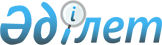 О внесении изменений в решение маслихата района имени Габита Мусрепова от 24 декабря 2013 года № 22-1 "О бюджете района имени Габита Мусрепова на 2014-2016 годы"
					
			Утративший силу
			
			
		
					Решение маслихата района имени Габита Мусрепова Северо-Казахстанской области от 5 ноября 2014 года № 30-2. Зарегистрировано Департаментом юстиции Северо-Казахстанской области 13 ноября 2014 года № 2985. Утратило силу в связи с истечением срока действия (письмо маслихата района имени Габита Мусрепова Северо-Казахстанской области от 10 марта 2015 года N 6.2.1-22/37)      Сноска. Утратило силу в связи с истечением срока действия (письмо маслихата района имени Габита Мусрепова Северо-Казахстанской области от 10.03.2015 N 6.2.1-22/37).



      В соответствии со статьями 106, 109 Бюджетного кодекса Республики Казахстан от 4 декабря 2008 года, подпунктом 1) пункта 1 статьи 6 Закона Республики Казахстан 23 января 2001 года "О местном государственном управлении и самоуправлении в Республике Казахстан", маслихат района имени Габита Мусрепова Северо-Казахстанской области РЕШИЛ:



      1. Внести в решение маслихата района имени Габита Мусрепова Северо-Казахстанской области от 24 декабря 2013 года № 22-1 "О бюджете района имени Габита Мусрепова на 2014-2016 годы" (зарегистрировано в Реестре государственной регистрации нормативных правовых актов под № 2479 от 14 января 2014 года, опубликовано в районных газетах от 20 января 2014 года "Есіл өңірі", от 20 января 2014 года "Новости Приишимья") следующие изменения: 



      пункт 1 изложить в следующей редакции: 



      "1. Утвердить районный бюджет на 2014-2016 годы согласно приложениям 1, 2 и 3 соответственно, в том числе на 2014 год в следующих объемах: 



      1) доходы – 4 003 424,7 тысяч тенге, в том числе по:



      налоговым поступлениям – 757 295,2 тысяч тенге;



      неналоговым поступлениям – 65 687,1 тысяч тенге;



      поступления от продажи основного капитала – 74 881,8 тысяч тенге;



      поступления трансфертов – 3 105 560,6 тысяч тенге; 



      2) затраты – 4 006 905,8 тысяч тенге; 



      3) чистое бюджетное кредитование – 19 467,3 тысяч тенге, в том числе:



      бюджетные кредиты – 33 754,8 тысяч тенге,      



      погашение бюджетных кредитов – 14 287,5 тысяч тенге; 



      4) сальдо по операциям с финансовыми активами – 7 394,0 тысяч тенге, в том числе:



      приобретение финансовых активов – 7 394,0 тысяч тенге,



      поступления от продажи финансовых активов государства – 0; 



      5) дефицит (профицит) бюджета – - 30 342,4 тысяч тенге;



      6) финансирование дефицита (использование профицита) бюджета – 30 342,4 тысяч тенге:



      поступление займов – 33 754 тысяч тенге,



      погашение займов – 14 287,5 тысяч тенге,



      используемые остатки бюджетных средств – 10 875,9 тысяч тенге"; 



      пункт 9 изложить в следующей редакции:



      "9. Учесть в районном бюджете на 2014 год целевые трансферты из областного бюджета в следующих размерах:



      1) 100 000 тысяч тенге – на строительство средней школы в селе Буденное; 



      2) 2 000 тысяч тенге – софинансирование на ремонт дорог в рамках Дорожной карты занятости 2020;



      3) 52 917,5 тысяч тенге – на строительство физкультурно-оздоровительного комплекса в селе Новоишимское;



      4) 133 837 тысяч тенге – на строительство 50-ти квартирного жилого дома в селе Новоишимское;



      5) 2 908,2 тысяч тенге – на строительство инженерно-коммуникационной инфраструктуры к 50-ти квартирному жилому дому в селе Новоишимское; 



      6) 9 047,0 тысяч тенге – на развитие городов и сельских населенных пунктов в рамках Дорожной карты занятости 2020;



      7) 5 217,1 тысяч тенге – на проведение услуг по применению препаратов для профилактики и диагностике энзоотических болезней;



      8) 4 133,0 тысяч тенге – на приобретение и доставку учебников и учебно-методических комплексов".



      приложение 1 к указанному решению изложить в новой редакции, согласно приложению к настоящему решению (прилагается).



      2. Настоящее решение вводится в действие с 1 января 2014 года.

 

  

Бюджет района имени Габита Мусрепова на 2014 год

 
					© 2012. РГП на ПХВ «Институт законодательства и правовой информации Республики Казахстан» Министерства юстиции Республики Казахстан
				

      Председатель XXX сессии

      маслихата района имени Габита Мусрепова

      Северо-Казахстанской областиК. Мукушев

      Секретарь маслихата

      района имени Габита Мусрепова

      Северо-Казахстанской областиБ. Искакова

Приложение к решению районного маслихата от 5 ноября 2014 года № 30-2 

Приложение 1 к решению районного маслихата от 24 декабря 2013 года №22-1

Категория

 Класс

 Подкласс

 Подкласс

 Наименование

 Наименование

 Сумма (тыс.тенге) 

 Сумма (тыс.тенге) 

 I. Доходы

 I. Доходы

 4003424,7

 4003424,7

 

1

 0

 0

 0

 Налоговые поступления

 Налоговые поступления

 757295,2

 757295,2

 

1

 3

 Социальный налог

 Социальный налог

 424222,2

 424222,2

 

1

 3

 1

 1

 Социальный налог

 Социальный налог

 424222,2

 424222,2

 

1

 4

 0

 0

 Налоги на собственность

 Налоги на собственность

 284124,0

 284124,0

 

1

 4

 1

 1

 Налоги на имущество 

 Налоги на имущество 

 180284,0

 180284,0

 

1

 4

 3

 3

 Земельный налог

 Земельный налог

 12114,0

 12114,0

 

1

 4

 4

 4

 Налог на транспортные средства 

 Налог на транспортные средства 

 81865,0

 81865,0

 

1

 4

 5

 5

 Единый земельный налог

 Единый земельный налог

 9861,0

 9861,0

 

1

 5

 0

 0

 Внутренние налоги на товары, работы и услуги

 Внутренние налоги на товары, работы и услуги

 42388,0

 42388,0

 

1

 5

 2

 2

 Акцизы

 Акцизы

 4907,0

 4907,0

 

1

 5

 3

 3

 Поступления за использование природных и других ресурсов

 Поступления за использование природных и других ресурсов

 25020,0

 25020,0

 

1

 5

 4

 4

 Сборы за ведения предпринимательской и профессиональной деятельности

 Сборы за ведения предпринимательской и профессиональной деятельности

 12461,0

 12461,0

 

1

 8

 0

 0

 Обязательные платежи, взымаемые за совершение юридически значимых действий и (или) выдачу документов уполномоченными на то государственными органами или должностными лицами

 Обязательные платежи, взымаемые за совершение юридически значимых действий и (или) выдачу документов уполномоченными на то государственными органами или должностными лицами

 6561,0

 6561,0

 

1

 8

 1

 1

 Государственная пошлина 

 Государственная пошлина 

 6561,0

 6561,0

 

2

 0

 0

 0

 Неналоговые поступления

 Неналоговые поступления

 65687,1

 65687,1

 

2

 1

 0

 0

 Доходы от государственной собственности

 Доходы от государственной собственности

 3991,2

 3991,2

 

2

 1

 1

 1

 Поступления части чистого дохода коммунальных государственных предприятий

 Поступления части чистого дохода коммунальных государственных предприятий

 309,0

 309,0

 

2

 1

 5

 5

 Доходы от аренды имущества, находящегося в государственной собственности

 Доходы от аренды имущества, находящегося в государственной собственности

 3615,0

 3615,0

 

2

 1

 7

 7

 Вознаграждения по кредитам, выданным из государственного бюджета

 Вознаграждения по кредитам, выданным из государственного бюджета

 67,2

 67,2

 

2

 2

 0

 0

 Поступления от реализации товаров (работ, услуг), государственными учреждениями, финансируемыми из государственного бюджета

 Поступления от реализации товаров (работ, услуг), государственными учреждениями, финансируемыми из государственного бюджета

 8,0

 8,0

 

2

 2

 1

 1

 Поступления от реализации товаров (работ, услуг), предоставляемых государственными учреждениями, финансируемыми из государственного бюджета

 Поступления от реализации товаров (работ, услуг), предоставляемых государственными учреждениями, финансируемыми из государственного бюджета

 8,0

 8,0

 

2

 6

 Прочие неналоговыепоступления

 Прочие неналоговыепоступления

 61687,9

 61687,9

 

2

 6

 1

 1

 Прочие неналоговые поступления

 Прочие неналоговые поступления

 61687,9

 61687,9

 

3

 Поступления от продажи основного капитала

 Поступления от продажи основного капитала

 74881,8

 74881,8

 

3

 1

 Продажа имущества, закрепленного за гос.учреждениями

 Продажа имущества, закрепленного за гос.учреждениями

 4043,6

 4043,6

 

3

 1

 1

 1

 Поступления от продажи имущества, закрепленного за гос.учреждениями финансируемого из местного бюджета

 Поступления от продажи имущества, закрепленного за гос.учреждениями финансируемого из местного бюджета

 4043,6

 4043,6

 

3

 3

 Продажа земли и нематериальных активов

 Продажа земли и нематериальных активов

 70838,2

 70838,2

 

3

 3

 1

 1

 Продажа земли 

 Продажа земли 

 70838,2

 70838,2

 

4

 0

 0

 0

 Поступления трансфертов 

 Поступления трансфертов 

 3105560,6

 3105560,6

 

4

 2

 Трансферты из вышестоящих органов государственного управления

 Трансферты из вышестоящих органов государственного управления

 3105560,6

 3105560,6

 

Функциональная группа

 Функциональная подгруппа

 Администратор бюджетных программ

 Программа

 Программа

 Наименование

 Сумма (тыс.тенге)

 

Функциональная группа

 Функциональная подгруппа

 Администратор бюджетных программ

 Программа

 Программа

 Наименование

 Сумма (тыс.тенге)

 

Функциональная группа

 Функциональная подгруппа

 Администратор бюджетных программ

 Программа

 Программа

 Наименование

 Сумма (тыс.тенге)

 

Функциональная группа

 Функциональная подгруппа

 Администратор бюджетных программ

 Программа

 Программа

 Наименование

 Сумма (тыс.тенге)

 

Функциональная группа

 Функциональная подгруппа

 Администратор бюджетных программ

 Программа

 Программа

 Наименование

 Сумма (тыс.тенге)

 2.Затраты

 4 006 905,8

 

01

 Государственные услуги общего характера

 305 260,8

 1

 Представительные, исполнительные и другие органы, выполняющие общие функции государственного управления

 280 773,8

 112

 Аппарат маслихата района (города областного значения)

 13 075,8

 001

 001

 Услуги по обеспечению деятельности маслихата района (города областного значения)

 13 075,8

 122

 Аппарат акима района (города областного значения)

 78 843,5

 001

 001

 Услуги по обеспечению деятельности акима района ( города областного значения)

 77 579,9

 003

 003

 Капитальные расходы государственного органа

 1 263,6

 123

 Аппарат акима района в городе, города районного значения, поселка, села, сельского округа

 188 854,5

 001

 001

 Услуги по обеспечению деятельности акима района в городе, города районного значения, поселка, села, сельского округа

 187 487,8

 022

 022

 Капитальные расходы государственного органа

 1 366,7

 2

 Финансовая деятельность

 674,7

 459

 Отдел экономики и финансов района (города областного значения)

 674,7

 003

 003

 Проведение оценки имущества в целях налогообложения

 349,2

 010

 010

 Приватизация, управление коммунальным имуществом, постприватизационная деятельность и регулирование споров, связанных с этим

 325,5

 9

 Прочие государственные услуги общего характера

 23 812,3

 459

 Отдел экономики и финансов района (города областного значения)

 23 812,3

 001

 001

 Услуги по реализации государственной политики в области формирования и развития экономической политики, государственного планирования, исполнения бюджета и управления коммунальной собственностью района (города областного значения)

 23 812,3

 

02

 Оборона

 9 157,1

 1

 Военные нужды

 8 461,0

 122

 Аппарат акима района (города областного значения)

 8 461,0

 005

 005

 Мероприятия в рамках исполнения всеобщей воинской обязанности

 8 461,0

 2

 Организация работы по чрезвычайным ситуациям

 696,1

 122

 Аппарат акима района (города областного значения)

 696,1

 006

 006

 Предупреждение и ликвидация чрезвычайных ситуаций масштаба района (города областного значения)

 396,1

 007

 007

 Мероприятия по профилактике и тушению степных пожаров районого (городского) масштаба, а так же пожаров в населенных пунктах, в которых не созданы органы государственной противопожарной службы

 300,0

 

03

 Общественный порядок, безопасность, правовая, судебная, уголовно-исполнительная деятельность

 2 944,0

 9

 Прочие услуги в области общественного порядка и безопасности

 2 944,0

 458

 Отдел жилищно-коммунального хозяйства, пассажирского транспорта и автомобильных дорог района (города областного значения)

 2 944,0

 458

 021

 021

 Обеспечение безопасности дорожного движения в населенных пунктах

 2 944,0

 

04

 Образование

 2 590 722,8

 1

 Дошкольное воспитание и обучение

 165 035,0

 464

 Отдел образования района (города областного значения)

 165 035,0

 009

 009

 Обеспечение деятельности организаций дошкольного воспитания и обучения

 95 357,0

 040

 040

 Реализация государственного образовательного заказа в дошкольных организациях образования

 69 678,0

 2

 Начальное, основное среднее и общее среднее образование

 2 258 116,2

 464

 Отдел образования района (города областного значения)

 2 258 116,2

 003

 003

 Общеобразовательное обучение

 2 192 537,2

 006

 006

 Дополнительное образование для детей 

 65 579,0

 9

 Прочие услуги в области образования

 167 571,6

 464

 Отдел образования района (города областного значения)

 67 571,6

 001

 001

 Услуги по реализации государственной политики на местном уровне в области образования 

 13 702,7

 005

 005

 Приобретение и доставка учебников, учебно-методических комплексов для государственных учреждений образования района (города областного значения)

 18 307,0

 015

 015

 Ежемесячная выплата денежных средств опекунам (попечителям) на содержание ребенка-сироты (детей-сирот), и ребенка (детей), оставшегося без попечения родителей

 14 367,4

 067

 067

 Капитальные расходы подведомственных государственных учреждений и организаций

 21 194,5

 472

 Отдел строительства, архитектуры и градостроительства района (города областного значения)

 100 000,0

 037

 037

 Строительство и реконструкция объектов образования

 100 000,0

 

06

 Социальная помощь и социальное обеспечение

 123 075,8

 2

 Социальная помощь

 100 363,7

 451

 Отдел занятости и социальных программ района (города областного значения)

 100 363,7

 002

 002

 Программа занятости

 16 501,3

 005

 005

 Государственная адресная социальная помощь

 4 037,3

 006

 006

 Оказание жилищной помощи

 910,0

 007

 007

 Социальная помощь отдельным категориям нуждающихся граждан по решениям местных представительных органов

 13 232,6

 010

 010

 Материальное обеспечение детей-инвалидов, воспитывающихся и обучающихся на дому

 1 493,0

 014

 014

 Оказание социальной помощи нуждающимся гражданам на дому

 56 107,0

 016

 016

 Государственные пособия на детей до 18 лет

 3 394,7

 017

 017

 Обеспечение нуждающихся инвалидов обязательными гигиеническими средствами и предоставление услуг специалистами жестового языка, индивидуальными помощниками в соответствии с индивидуальной программой реабилитации инвалида

 4 687,8

 9

 Прочие услуги в области социальной помощи и социального обеспечения

 22 712,1

 451

 Отдел занятости и социальных программ района (города областного значения)

 22 712,1

 001

 001

 Услуги по реализации государственной политики на местном уровне в области обеспечения занятости и реализации социальных программ для населения

 22 034,0

 011

 011

 Оплата услуг по зачислению, выплате и доставке пособий и других социальных выплат

 270,0

 021

 021

 Капитальные расходы государственного органа

 408,1

 

07

 Жилищно-коммунальное хозяйство

 394 601,6

 1

 Жилищное хозяйство

 363 550,5

 123

 Аппарат акима района в городе, города районного значения, поселка, села, сельского округа

 9 047,0

 027

 027

 Ремонт и благоустройство объектов в рамках развития городов и сельских населенных пунктов по Дорожной карте занятости 2020

 9 047,0

 458

 Отдел жилищно-коммунального хозяйства, пассажирского транспорта и автомобильных дорог района (города областного значения)

 2 945,0

 003

 003

 Организация сохранения государственного жилищного фонда

 945,0

 041

 041

 Ремонт и благоустройство объектов в рамках развития городов и сельских населенных пунктов по Дорожной карте занятости 2020

 2 000,0

 472

 Отдел строительства, архитектуры и градостроительства района (города областного значения)

 351 558,5

 003

 003

 Проектирование, строительство и (или) приобретение жилья коммунального жилищного фонда

 315 216,0

 004

 004

 Проектирование, развитие, обустройство и (или) приобретение инженерно-коммуникационной инфраструктуры

 36 342,5

 2

 Коммунальное хозяйство

 1 660,1

 123

 Аппарат акима района в городе, города районного значения, поселка, села, сельского округа

 1 660,1

 014

 014

 Организация водоснабжения населенных пунктов

 1 660,1

 3

 Благоустройство населенных пунктов

 29 391,0

 123

 Аппарат акима района в городе, города районного значения, поселка, села, сельского округа

 2 593,0

 008

 008

 Освещение улиц в населенных пунктах

 700,0

 011

 011

 Благоустройство и озеленение населенных пунктов

 1 893,0

 458

 Отдел жилищно-коммунального хозяйства, пассажирского транспорта и автомобильных дорог района (города областного значения)

 26 684,1

 015

 015

 Освещение улиц в населенных пунктах

 20 121,9

 016

 016

 Обеспечение санитарии населенных пунктов

 1 144,5

 017

 017

 Содержание мест захоронений и захоронение безродных

 40,0

 018

 018

 Благоустройство и озеленение населенных пунктов

 5 377,7

 472

 Отдел строительства, архитектуры и градостроительства района (города областного значения)

 113,9

 007

 007

 Развитие благоустройства городов и населенных пунктов

 113,9

 

08

 Культура, спорт, туризм и информационное пространство

 410 439,8

 1

 Деятельность в области культуры

 60 740,5

 123

 Аппарат акима района в городе, города районного значения, поселка, села, сельского округа

 19 356,0

 006

 006

 Поддержка культурно-досуговой работы на местном уровне

 19 356,0

 455

 Отдел культуры и развития языков района (города областного значения)

 41 384,5

 003

 003

 Поддержка культурно-досуговой работы

 41 384,5

 2

 Спорт

 271 698,0

 465

 Отдел физической культуры и спорта района (города областного значения)

 23 627,5

 001

 001

 Услуги по реализации государственной политики на местном уровне в сфере физической культуры и спорта

 7 194,1

 006

 006

 Проведение спортивных соревнований на районном (города областного значения) уровне

 12 813,4

 007

 007

 Подготовка и участие членов сборных команд района (города областного значения) по различным видам спорта на областных спортивных соревнованиях

 3 620,0

 472

 Отдел строительства, архитектуры и градостроительства района (города областного значения)

 248 070,5

 008

 008

 Развитие объектов спорта

 248 070,5

 3

 Информационное пространство

 54 645,7

 455

 Отдел культуры и развития языков района (города областного значения)

 45 338,7

 006

 006

 Функционирование районных (городских) библиотек

 44 341,9

 007

 007

 Развитие государственного языка и других языков народа Казахстана

 996,8

 456

 Отдел внутренней политики района (города областного значения)

 9 307,0

 002

 002

 Услуги по проведению государственной информационной политики через газеты и журналы 

 9 307,0

 9

 Прочие услуги по организации культуры, спорта, туризма и информационного пространства

 23 355,6

 455

 Отдел культуры и развития языков района (города областного значения)

 8 069,0

 001

 001

 Услуги по реализации государственной политики на местном уровне в области развития языков и культуры

 8 069,0

 456

 Отдел внутренней политики района (города областного значения)

 15 286,6

 001

 001

 Услуги по реализации государственной политики на местном уровне в области информации, укрепления государственности и формирования социального оптимизма граждан

 10 450,1

 003

 003

 Реализация мероприятий в сфере молодежной политики

 4 836,5

 

10

 Сельское, водное, лесное, рыбное хозяйство, особо охраняемые природные территории, охрана окружающей среды и животного мира, земельные отношения

 85 273,2

 1

 Сельское хозяйство

 39 690,1

 474

 Отдел сельского хозяйства и ветеринарии района (города областного значения)

 39 690,1

 001

 001

 Услуги по реализации государственной политики на местном уровне в сфере сельского хозяйства и ветеринарии

 21 081,9

 006

 006

 Организация санитарного убоя больных животных

 136,8

 007

 007

 Организация отлова и уничтожения бродячих собак и кошек

 786,0

 008

 008

 Возмещение владельцам стоимости изымаемых и уничтожаемых больных животных, продуктов и сырья животного происхождения 

 511,8

 011

 011

 Проведение ветеринарных мероприятий по энзоотическим болезням животных

 5 217,1

 012

 012

 Проведение мероприятий по идентификации сельскохозяйственных животных

 854,3

 099

 099

 Реализация мер по оказанию социальной поддержки специалистов 

 11 102,2

 6

 Земельные отношения

 7 749,1

 463

 Отдел земельных отношений района (города областного значения)

 7 749,1

 001

 001

 Услуги по реализации государственной политики в области регулирования земельных отношений на территории района (города областного значения)

 7 684,1

 007

 007

 Капитальные расходы государственного органа

 65,0

 9

 Прочие услуги в области сельского, водного, лесного, рыбного хозяйства, охраны окружающей среды и земельных отношений

 37 834,0

 474

 Отдел сельского хозяйства и ветеринарии района (города областного значения)

 37 834,0

 013

 013

 Проведение противоэпизоотических мероприятий

 37 834,0

 

11

 Промышленность, архитектурная, градостроительная и строительная деятельность

 7 467,0

 2

 Архитектурная, градостроительная и строительная деятельность

 7 467,0

 472

 Отдел строительства, архитектуры и градостроительства района (города областного значения)

 7 467,0

 001

 001

 Услуги по реализации государственной политики на местном уровне в области строительства

 7 467,0

 

12

 Транспорт и коммуникации

 17 363,1

 1

 Автомобильный транспорт

 16 961,0

 458

 Отдел жилищно-коммунального хозяйства, пассажирского транспорта и автомобильных дорог района (города областного значения)

 16 961,0

 023

 023

 Обеспечение функционирования автомобильных дорог

 16 961,0

 9

 Прочие услуги в сфере транспорта и коммуникаций

 402,1

 458

 Отдел жилищно-коммунального хозяйства, пассажирского транспорта и автомобильных дорог района (города областного значения)

 402,1

 037

 037

 Субсидирование пассажирских перевозок по социально-значимым городским (сельским), пригородным и внутрирайонным сообщениям

 402,1

 

13

 Прочие

 56 512,0

 3

 Поддержка предпринимательской деятельности и защита конкуренции

 5 751,9

 469

 Отдел предпринимательства района (города областного значения)

 5 751,9

 001

 001

 Услуги по реализации государственной политики на местном уровне в области развития предпринимательства и промышленности 

 5 751,9

 9

 Прочие

 50 760,1

 123

 Аппарат акима района в городе, города районного значения, поселка, села, сельского округа

 35 500,0

 040

 040

 Реализация мер по содействию экономическому развитию регионов в рамках Программы "Развитие регионов"

 35 500,0

 458

 Отдел жилищно-коммунального хозяйства, пассажирского транспорта и автомобильных дорог района (города областного значения)

 13 197,1

 001

 001

 Услуги по реализации государственной политики на местном уровне в области жилищно-коммунального хозяйства, пассажирского транспорта и автомобильных дорог 

 10 197,1

 040

 040

 Реализация мер по содействию экономическому развитию регионов в рамках Программы "Развитие регионов"

 3 000,0

 464

 Отдел образования района (города областного значения)

 2 063,0

 041

 041

 Реализация мер по содействию экономическому развитию регионов в рамках Программы "Развитие регионов"

 2 063,0

 

14

 Обслуживание долга

 67,2

 459

 Отдел экономики и финансов района (города областного значения)

 67,2

 021

 021

 Обслуживание долга местных исполнительных органов по выплате вознагражденийи иных платежей по займам из областного бюджета

 67,2

 

15

 Трансферты

 4 021,4

 459

 Отдел экономики и финансов района (города областного значения)

 4 021,4

 006

 006

 Возврат неиспользованных (недоиспользованных) целевых трансфертов

 4 021,4

 3. Чистое бюджетное кредитование

 19 467,3

 Бюджетные кредиты

 33 754,8

 474

 Отдел сельского хозяйства и ветеринарии района (города областного значения)

 33 754,8

 009

 009

 Бюджетные кредиты для реализации мер социальной поддержки специалистов

 33 754,8

 

катего рия

 класс

 под класс

 под класс

 Наименование

 Сумма (тыс.тенге)

 

5

 Погашение бюджетных кредитов

 14 287,5

 1

 Погашение бюджетных кредитов

 14 287,5

 1

 1

 Погашение бюджетных кредитов, выданных из государственного бюджета

 14 287,5

 4. Сальдо по операциям с финансовыми активами

 7 394,0

 Приобретение финансовых активов

 7 394,0

 458

 Отдел жилищно-коммунального хозяйства, пассажирского транспорта и автомобильных дорог района (города областного значения)

 7 394,0

 065

 065

 Формирование или увеличение уставного капитала юридических лиц

 7 394,0

 5. Дефицит (профицит) бюджета

 -30 342,4

 6. Финансирование дефицита (использование профицита) бюджета

 30 342,4

 

7

 Поступление займов

 33 754,0

 01

 Внутренние государственные займы

 33 754,0

 2

 2

 Договоры займа

 33 754,0

 

Функцион. группа

 Функцион. подгруппа

 Учреждение

 Программа

 Программа

 Наименование

 Сумма (тыс.тенге)

 

Функцион. группа

 Функцион. подгруппа

 Учреждение

 Программа

 Программа

 Наименование

 Сумма (тыс.тенге)

 

Функцион. группа

 Функцион. подгруппа

 Учреждение

 Программа

 Программа

 Наименование

 Сумма (тыс.тенге)

 

Функцион. группа

 Функцион. подгруппа

 Учреждение

 Программа

 Программа

 Наименование

 Сумма (тыс.тенге)

 

Функцион. группа

 Функцион. подгруппа

 Учреждение

 Программа

 Программа

 Наименование

 Сумма (тыс.тенге)

 

16

 Погашение займов

 14 287,5

 459

 Отдел экономики и финансов района (города областного значения)

 14 287,5

 005

 005

 Погашение долга местного исполнительного органа перед вышестоящим бюджетом

 14 287,5

 

категория

 класс

 подкласс

 подкласс

 Наименование

 Сумма (тыс.тенге)

 

8

 Используемые остатки бюджетных средств

 10 875,9

 01

 Остатки бюджетных средств

 10 875,9

 1

 1

 Свободные остатки бюджетных средств

 10 875,9

 